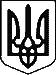 УКРАЇНАКОМИШУВАСЬКА СЕЛИЩНА РАДАОРІХІВСЬКОГО РАЙОНУ ЗАПОРІЗЬКОЇ ОБЛАСТІДВАДЦЯТЬ ШОСТА СЕСІЯВОСЬМОГО СКЛИКАННЯРІШЕННЯ 17.05.2018                                                                                                         № 08Про внесення змін до рішення сесії селищної ради 8 скликання від 11.12.2017 № 05 «Про затвердження плану діяльності з підготовки проектів регуляторних актів Комишуваської селищної ради на 2018 рік» Керуючись   Законами України «Про місцеве самоврядування в Україні», «Про засади державної регуляторної політики у сфері господарської діяльності» з метою внесення змін, Комишуваська селищна рада ВИРІШИЛА:1. Внести зміни до рішення сесії селищної ради 8 скликання від 11.12.2017 № 05 «Про затвердження плану діяльності з підготовки проектів регуляторних актів Комишуваської селищної ради на 2018 рік» в пункт 1 рішення, а саме викласти додаток 1 в новій редакції (додається).   2. Контроль за виконання  даного рішення покласти на постійну комісію з питань  промисловості, підприємництва, транспорту, житлово-комунального господарства та комунальної власності.Селищний  голова                                                                        Ю.В. Карапетян	                                                                          